Szakmai program: Egészséges étkezést népszerűsítő program/ Főzőbemutató a tankonyhán/ Szemléletformáló előadás tartalma: Az egészséges táplálkozás alapelveinek (például a táplálékpiramis), alapvető szabályainak és az ételek tápanyagtartalmával kapcsolatos információk ismertetése interaktív formában. Időpont: 2019. 02.26.Helyszín: Kurityán tankonyha A megvalósításba bevont személyek: tanulók, pedagógusok, dietetikus, projektmenedzser, az iskola koordinátora, tanárok.   A tömbösítve megtartott előadáson a tanulók felváltva jelentek. A program elején az iskola részéről az iskola koordinátora és a projektmenedzser ismertette a feladatokat. A dietetikus, a konyhai dolgozó ismertette az aznap felhasználandó alapanyagok jelentőségét, és energia értéket. Ezt követően megkezdték a tanulók a gyakorlati órát. Feladatok: palacsinta készítés, kenyér szeletelés, zöldég mosás, hámozás, sajtreszelés, kenés. Citromlé készítése. A tanulók a megismert alapanyagokat, az elkészített ételt elfogyasztották.    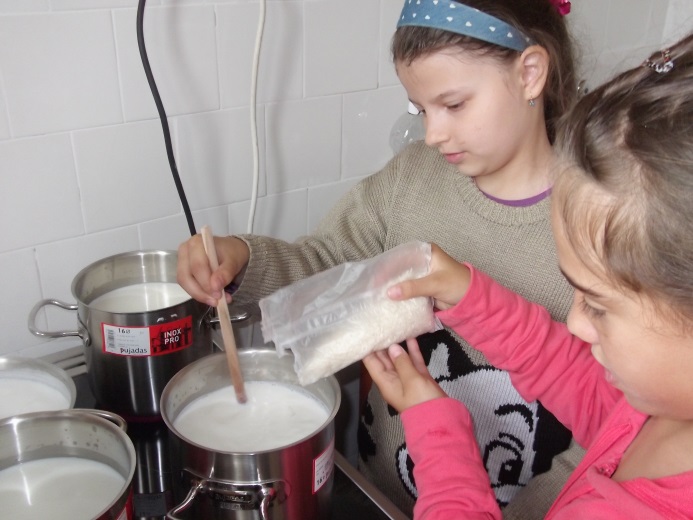 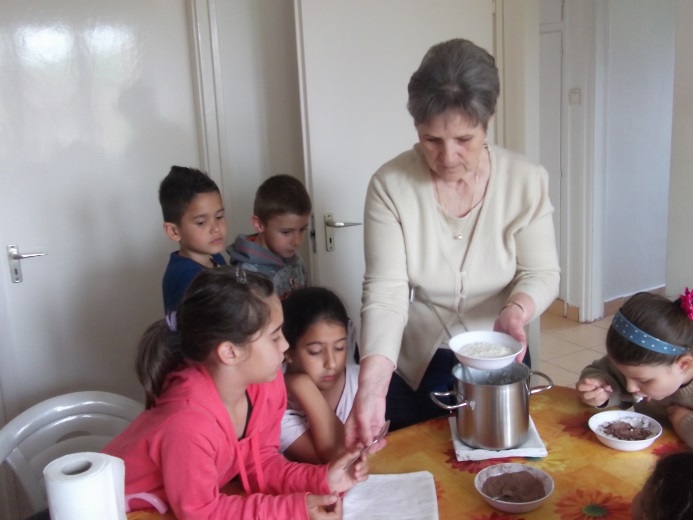 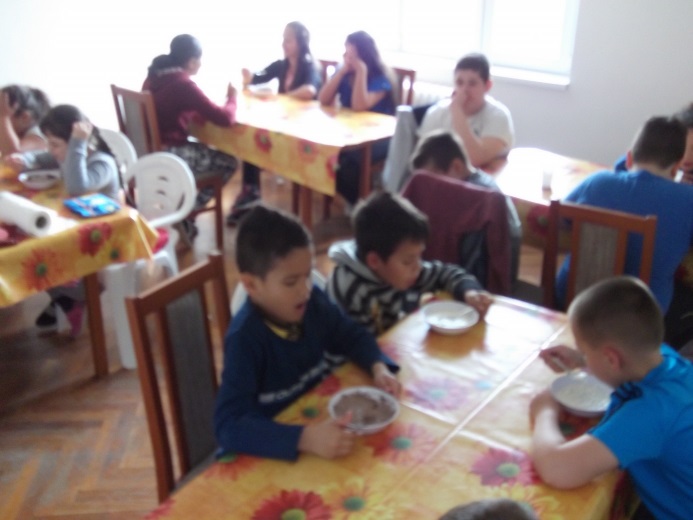 